О межведомственной комиссии по проведению ремонта жилых помещений, собственниками которых являются дети-сироты и дети, оставшиеся без попечения родителей, а также лица из числа детей-сирот и детей, оставшихся без попечения родителей, в возрасте от 14 до 23 летВ соответствии с постановлением Кабинета Министров Чувашской Республики от 13.07.2012 № 294 «Об утверждении Порядка осуществления органами местного самоуправления муниципальных округов и городских округов государственных полномочий по обеспечению проведения ремонта жилых помещений, собственниками которых являются дети-сироты и дети, оставшиеся без попечения родителей, а также лица из числа детей-сирот и детей, оставшихся без попечения родителей, в возрасте от 14 до 23 лет», администрация Алатырского муниципального округа постановляет:Утвердить Положение о межведомственной комиссии по проведению ремонта жилых помещений, собственниками которых являются дети-сироты и дети, оставшиеся без попечения родителей, а также лица из числа детей-сирот и детей, оставшихся без попечения родителей, в возрасте от 14 до 23 лет согласно приложению № 1 к настоящему постановлению. Утвердить состав межведомственной комиссии по проведению ремонта жилых помещений, собственниками которых являются дети-сироты и дети, оставшиеся без попечения родителей, а также лица из числа детей-сирот и детей, оставшихся без попечения родителей, в возрасте от 14 до 23 лет на территории Алатырского муниципального округа согласно приложению № 2 к настоящему постановлению.Контроль за исполнением настоящего постановления возложить на начальника отдела строительства, архитектуры, дорожного и жилищно-коммунального хозяйства Управления по благоустройству и развитию территорий администрации Алатырского муниципального округа.Настоящее постановление вступает в силу после дня его официального опубликования.Глава Алатырскогомуниципального округа                                                                                         Н.И. ШпилеваяПриложение № 1Утвержденопостановлением администрации Алатырского муниципального округа от 28.04.2023 № 509ПОЛОЖЕНИЕ О МЕЖВЕДОМСТВЕННОЙ КОМИССИИ ПО ПРОВЕДЕНИЮ РЕМОНТА ЖИЛЫХ ПОМЕЩЕНИЙ, СОБСТВЕННИКАМИ КОТОРЫХ ЯВЛЯЮТСЯ ДЕТИ-СИРОТЫ И ДЕТИ, ОСТАВШИЕСЯ БЕЗ ПОПЕЧЕНИЯ РОДИТЕЛЕЙ, А ТАКЖЕ ЛИЦА ИЗ ЧИСЛА ДЕТЕЙ-СИРОТ И ДЕТЕЙ, ОСТАВШИХСЯ БЕЗ ПОПЕЧЕНИЯ РОДИТЕЛЕЙ, В ВОЗРАСТЕ ОТ 14 ДО 23 ЛЕТ1.1. Межведомственная комиссия по проведению ремонта жилых помещений, собственниками которых являются дети-сироты и дети, оставшиеся без попечения родителей, а также лица из числа детей-сирот и детей, оставшихся без попечения родителей, в возрасте от 14 до 23 лет в Алатырском муниципальном округе (далее - Межведомственная комиссия) создается с целью приведения жилых помещений, собственниками которых являются дети-сироты и дети, оставшиеся без попечения родителей, а также лица из числа детей-сирот и детей, оставшихся без попечения родителей, в возрасте от 14 до 23 лет (далее – заявитель) в пригодное для проживания состояние, отвечающее установленным санитарным и техническим правилам и нормам, иным требованиям действующего законодательства Российской Федерации.1.2. Межведомственная комиссия в своей деятельности руководствуется Конституцией Российской Федерации, федеральными законами, указами и распоряжениями Президента Российской Федерации, постановлениями и распоряжениями Правительства Российской Федерации и иными нормативными правовыми актами Российской Федерации, Конституцией Чувашской Республики, законами Чувашской Республики, указами и распоряжениями Главы Чувашской Республики, постановлениями и распоряжениями Кабинета Министров Чувашской Республики и иными нормативными правовыми актами Чувашской Республики, муниципальными правовыми актами Алатырского муниципального округа, а также настоящим Положением.1.3. Межведомственная комиссия создается при администрации Алатырского муниципального округа. Состав комиссии формируется таким образом, чтобы исключить возможность возникновения конфликта интересов, который мог бы повлиять на принимаемые комиссией решения.1.4. Межведомственная комиссия образуется в составе председателя, его заместителя, членов и секретаря. Председатель Комиссии организует работу и распределяет обязанности между членами комиссии, осуществляет контроль за работой. В отсутствие председателя его обязанности исполняет заместитель. 1.5 Заседание межведомственной комиссии проводится не позднее 5 рабочих дней со дня поступления в администрацию Алатырского муниципального округа заявления от заявителя (его представителя) о проведении ремонта жилого помещения (далее – заявление), форма которого установлена приложением № 1 к Порядку осуществления органами местного самоуправления муниципальных округов и городских округов государственных полномочий по обеспечению проведения ремонта жилых помещений, собственниками которых являются дети-сироты и дети, оставшиеся без попечения родителей, а также лица из числа детей-сирот и детей, оставшихся без попечения родителей, в возрасте от 14 до 23 лет, утвержденному постановлением Кабинета Министров Чувашской Республики от 13.07.2012 № 294. Заседание межведомственной комиссии правомочно, если на нем присутствуют более половины ее членов. Межведомственная комиссия обязана обследовать жилое помещение, в отношении которого получено заявление.1.6. К работе Межведомственной комиссии привлекается заявитель (представитель заявителя), а в необходимых случаях - квалифицированные эксперты проектно-изыскательских организаций с правом совещательного голоса.1.7. Решение о проведении ремонта жилого помещения (об отказе в проведении ремонта жилого помещения) принимается большинством голосов членов Межведомственной комиссии, присутствующих на заседании, и оформляется в виде заключения. В случае равенства голосов голос председательствующего на заседании комиссии является решающим.1.8. Основаниями для принятия Межведомственной комиссией решения об отказе в проведении ремонта жилого помещения являются:1) ранее реализованное заявителем право на проведение ремонта жилого помещения за счет средств республиканского бюджета в соответствии с постановлением Кабинета Министров Чувашской Республики от 13.07.2012 № 294 «Об утверждении Порядка осуществления органами местного самоуправления муниципальных округов и городских округов государственных полномочий по обеспечению проведения ремонта жилых помещений, собственниками которых являются дети-сироты и дети, оставшиеся без попечения родителей, а также лица из числа детей-сирот и детей, оставшихся без попечения родителей, в возрасте от 14 до 23 лет»;2) отсутствие зарегистрированного права собственности на жилое помещение, в отношении которого подано заявление.1.9. Заключение о необходимости проведения ремонтных работ или об отказе в их проведении подписывается председательствующим на Комиссии не позднее 10 рабочих дней со дня поступления заявления.1.10. В случае принятия решения о проведении ремонтных работ Комиссия в течение 10 рабочих дней со дня подписания заключения рассчитывает стоимость ремонтных работ и подготавливает проектно-сметную документацию, принимает меры для определения исполнителя (подрядчика) ремонтных работ в соответствии с требованиями законодательства Российской Федерации.1.11. Комиссия осуществляет контроль за проведением ремонта жилых помещений исполнителем (подрядчиком) договора.1.12. Комиссия в течение 5 рабочих дней после получения уведомления от исполнителя (подрядчика) о завершении работ организует и в установленном порядке осуществляет приемку объекта в эксплуатацию. В случае обнаружения при приемке выполненных работ недостатков выявленные факты отражаются в акте приемки с указанием сроков устранения недостатков. После устранения недостатков процедура приемки проводится Комиссией повторно в течение 3 рабочих дней после дня получения от подрядной организации уведомления об устранении недостатков.1.13. Приемка ремонтных работ производится только после выполнения всех работ в полном соответствии с технической и сметной документацией, а также после устранения всех дефектов.__________________________Приложение № 2Утвержденпостановлением администрации Алатырского муниципального округа от 28.04.2023 № 509СОСТАВКОМИССИИ ПО ПРОВЕДЕНИЮ РЕМОНТА ЖИЛЫХ ПОМЕЩЕНИЙ, СОБСТВЕННИКАМИ КОТОРЫХ ЯВЛЯЮТСЯ ДЕТИ-СИРОТЫ И ДЕТИ, ОСТАВШИЕСЯ БЕЗ ПОПЕЧЕНИЯ РОДИТЕЛЕЙ, А ТАКЖЕ ЛИЦА ИЗ ЧИСЛА ДЕТЕЙ-СИРОТ И ДЕТЕЙ, ОСТАВШИХСЯ БЕЗ ПОПЕЧЕНИЯ РОДИТЕЛЕЙ, В ВОЗРАСТЕ ОТ 14 ДО 23 ЛЕТ_____________________________________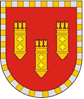 АДМИНИСТРАЦИЯ АЛАТЫРСКОГО МУНИЦИПАЛЬНОГО ОКРУГАЧУВАШСКОЙ РЕСПУБЛИКИПОСТАНОВЛЕНИЕ28.04.2023 № 509г. АлатырьУЛАТӐРМУНИЦИПАЛИТЕТ ОКРУГӖН АДМИНИСТРАЦИЙӖЧӐВАШ РЕСПУБЛИКИНЙЫШĂНУ28.04.2023 № 509Улатӑр г.Фролов Семён Викторович-Начальник отдела строительства, архитектуры, дорожного и жилищно-коммунального хозяйства Управления по благоустройству и развитию территорий администрации Алатырского муниципального округа - председатель комиссииГринь Максим Александрович-Заместитель начальника отдела строительства, архитектуры, дорожного и жилищно-коммунального хозяйства Управления по благоустройству и развитию территорий администрации Алатырского муниципального округа - заместитель председателя комиссииЕфремова Ольга Юрьевна-Главный специалист – эксперт отдела строительства, архитектуры, дорожного и жилищно-коммунального хозяйства Управления по благоустройству и развитию территорий администрации Алатырского муниципального округа - секретарь комиссииЧлены комиссии:Члены комиссии:Члены комиссии:Казаков Сергей Леонидович-Заведующий сектором правового обеспечения отдела юридической службыЗахарова Надежда Валентиновна-Главный специалист-эксперт Отдела социального развития, опеки и попечительства